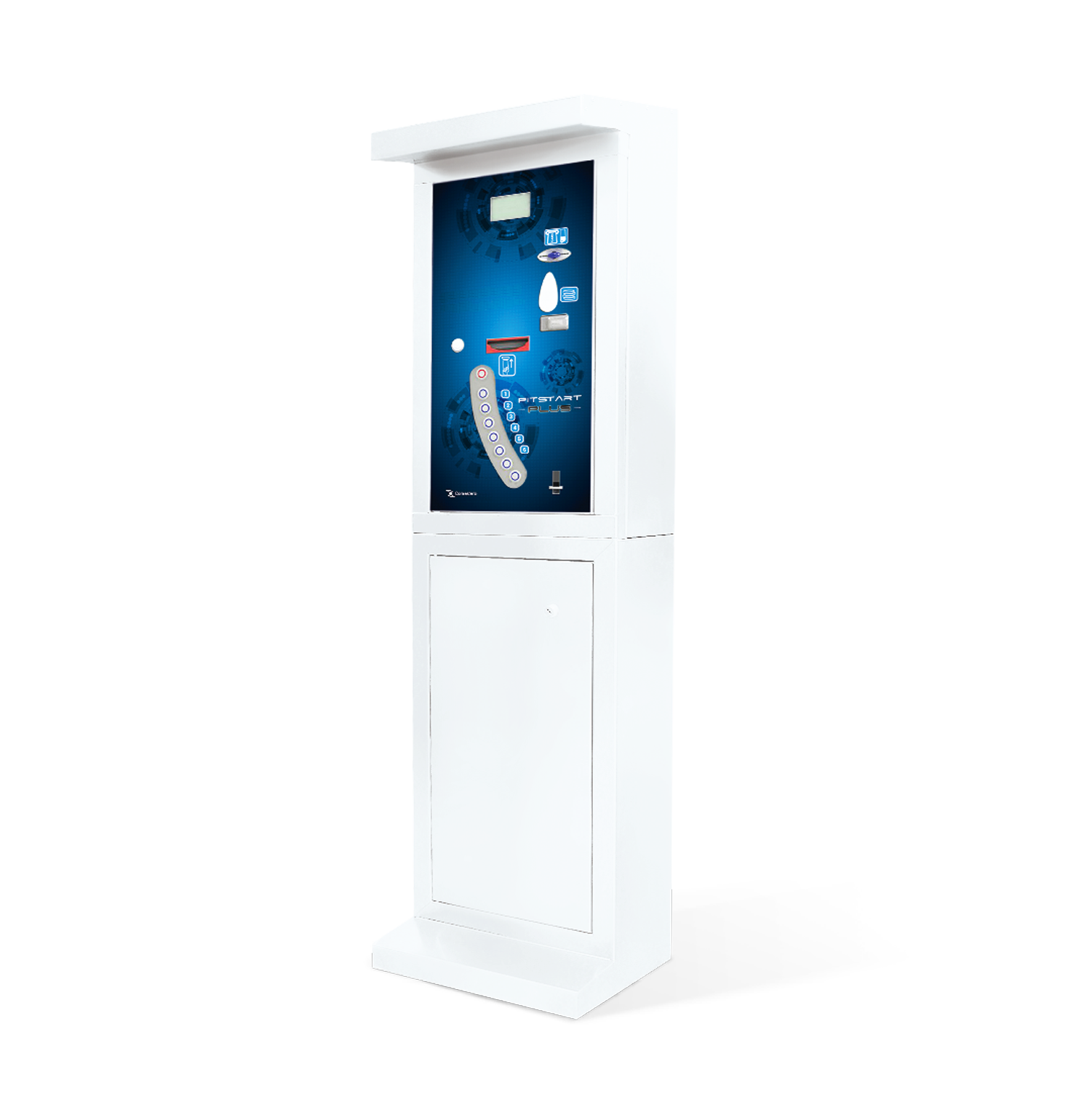 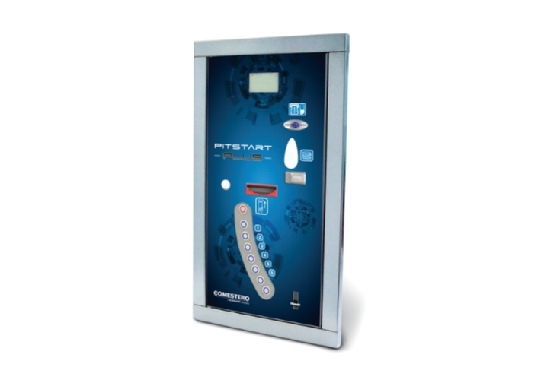 
UNITA' DI PAMAGENTO PER PISTE AD ALTA PRESSIONE

CaratteristicheGrado di protezione IP54Entrata monete protetta da placca mobileCornice esterna, porta e pulsantiera in acciaio inoxApertura protetta da serratura a 9 puntiDisplay retroilluminato per la massima visibilità anche in condizioni di pieno solePulsantiera dotata di 7 pulsanti di selezione programmi e 1 pulsante di stop, che permette all'utente di interrompere il servizio in corsoPannello frontale con ampio spazio per le istruzioni d'uso, riportato su pannello adesivo personalizzabileNella versione standard l'interfaccia è realizzata con una scatola guida DIN dotata di 8 ingressi optoisolati per la ricezione dei segnali dalla centrale di sistema e 7 uscite a relèI prezzi dei servizi possono essere fissati a bordo macchinaInstallazione: autoportante o a parete 